ESSAY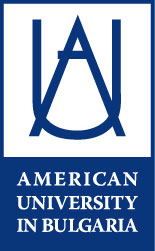 Write an essay which will help the AUBG Admissions Committee become acquainted with you, understand your motivation to attend AUBG, and determine how well you can express yourself.The essay should consist of around 650 words and will be evaluated on the basis of clarity, creativity, completeness of response, sentence structure, paragraphing, spelling, grammar, and style.